                                                       МОДЕЛЬ: K5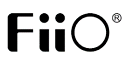 Усилитель для наушниковРуководство пользователяПредставляем Вам FiiO K5—стационарный усилитель для наушников K5 – это стационарный усилитель для наушников класса АВ для  плееров и ЦАП FiiO, использующий герметичный аудио потенциометр с низким уровнем шума и высокопроизводительный и хорошо регулируемый силовой трансформатор с низким уровнем шума для исключительной передачи звука. Богатый выбор входов и выходов и три настройки коэффициента усиления доступны для достижения большей универсальности. Док-станция с ЦАП,  USB-портом для удобного направления USB-сигналов на декодирование и micro USB портом для связи и зарядки плеера/внешнего ЦАПа. Высокое выходное напряжение и конфигурация с низким уровнем шума и выходного сопротивления позволят Вам с легкостью использовать большое разнообразие наушников для наслаждения высоким качеством музыки с полным погружением. Ознакомьтесь с важной информацией о безопасности перед использованием устройства. Следуйте предупреждениям и инструкциям о мерах предосторожности и правилах утилизации, приведенным ниже, чтобы избежать травм, а также повреждения устройства.БЕЗОПАСНОЕ ИСПОЛЬЗОВАНИЕ УСТРОЙСТВАЗапрещается трогать устройство влажными руками. Это может привести к поражению электрическим током. Не используйте устройство на улице во время грозы. Это может привести к поражению электрическим током или сбоям в работе устройства. Используйте только одобренные компанией FiiO аксессуары и компоненты. Несовместимые компоненты могут привести к серьезным травмам или повреждению устройства. Компания FiiO не несет ответственности за безопасность пользователей и не производит гарантийное обслуживание оборудования, при использовании аксессуаров и компонентов, не одобренных компанией FiiO.Никогда не помещайте устройство внутрь или на поверхность нагревательных приборов, например микроволновых печей, духовок или радиаторов. При перегреве устройство может повредиться и нанести вред пользователю. Соблюдайте все местные правила утилизации использованных батарей, аккумуляторов и устройств. Не сдавливайте и не прокалывайте устройство.Избегайте сильного внешнего давления на устройство, так как это может привести к короткому замыканию и перегреву.Берегите устройство от повреждений. Берегите устройство и батарею/аккумулятор от воздействия экстремальных температур. Перегрев или переохлаждение могут привести к повреждениям устройства. Кроме того, это оказывает негативное влияние на емкость и срок службы батареи/аккумулятора. Не используйте поврежденные батареи или аккумуляторы. Не храните устройство рядом с обогревателями, микроволновыми печами, нагревающимся кухонным оборудованием или в контейнерах с высоким давлением. Батарея/аккумулятор может дать течь. Устройство может перегреться и вызвать пожар. Не используйте и не храните устройство в местах с высокой концентрацией пыли или аэрозольных веществ. Пыль или посторонние вещества могут стать причиной неисправности устройства, а также привести к пожару или поражению электрическим током. Избегайте контакта разъемов на корпусе устройства с проводящими материалами, такими как жидкости, пыль, металлическая пудра и карандашные грифели. Проводящие материалы могут вызвать короткое замыкание или коррозию разъемов, что в свою очередь может привести к взрыву или пожару. Не кусайте и не лижите устройство или батарею/аккумулятор. Это может привести к повреждению устройства, а также причинить вред здоровью. Мелкие детали могут попасть в дыхательные пути детей или животных. Дети могут пользоваться устройством только под присмотром взрослых. Запрещается использовать устройство рядом с электронными приборами. Большинство электронных приборов излучает радиочастотные сигналы. Устройство может создать помехи в их работе. Во избежание помех в работе соответствующих приборов не рекомендуется использовать устройство в больницах, самолетах или автомобилях. Держите включенное устройство на расстоянии не менее 15 см от кардиостимулятора. Если вы используете какие-либо медицинские приборы, обратитесь к их производителю, чтобы убедиться, что радиочастотные сигналы, излучаемые устройством, не влияют на эти приборы.Не используйте устройство во время вождения, езды на велосипеде, при пересечении проезжей части и во время других действий, требующих Вашего внимания. Во время передвижения звук может отвлечь ваше внимание и привести к аварии и нежелательным последствиям. Не храните и не перевозите горючие жидкости, газы или взрывчатые вещества вместе с устройством, его компонентами или аксессуарами. При обнаружении дыма, жидкости, странных запахов или звуков, исходящих от устройства или батареи/аккумулятора, немедленно прекратите использование устройства и обратитесь в сервисный центр производителя. В противном случае может произойти возгорание.Влажность и жидкость любого типа могут повредить компоненты устройства или его электронную схему. Не включайте намокшее устройство. Если устройство уже включено, выключите его. Попадание влаги в устройство влечет за собой прекращение действия гарантии производителя. Кладите устройство только на ровные поверхности. При падении устройство может повредиться.Воздействие звука высокой громкости может привести к нарушениям слуха. Каждый раз перед подключением наушников уменьшайте уровень громкости.Кладите устройство только на ровные поверхности. При падении устройство может повредиться.Несоблюдение предупреждений и инструкций по безопасности может привести к травмам или к повреждению оборудования.Управление и входы/выходы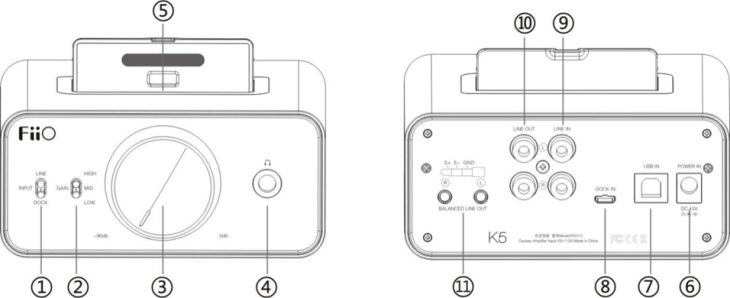 ①Переключатель выбора входа：  - Установите переключатель в верхнее положение на линейный вход усилителя при подключении через один из линейных входов на задней стороне К5    - Установите переключатель вниз для усиления сигнала с док-станции при подключении плеера или ЦАП FiiO к док-станции②Трехпозиционный переключатель коэффициента усиления：  -Положение наверх (12дБ):подходит для наушников с высоким сопротивлением или низкой чувствительностью    - Среднее положение (6дБ): подходит для наушников со средним сопротивлением или средней чувствительностью   - Положение вниз (0дб): подходит для наушников с низким сопротивлением или высокой чувствительностью ③Переключатель питания/ регулировка громкости/ индикатор питания： - Поверните переключатель по часовой стрелке, чтобы включить К5 и/или увеличить звук - Поверните переключатель против часовой стрелки, чтобы уменьшить громкость и/или выключить К5Цвета индикатора:Не горит: K5 выключенКрасный: K5 инициализируется (1 секунда после включения)Синий: K5 включен ④Выход на наушники: для наушников со штекером 6,5 мм (и со штекером 3.5мм через прилагающийся адаптер)⑤Док-станция для FiiO X1, X3 II, X5 II, X7 и E17KСледующие функции могут быть реализованы с помощью К5 в сочетании с вышеупомянутыми плеерами/ЦАПами: -Увеличение мощности усилителя для наушников и плееров с ЦАПами FiiO через К5.- Подключение плееров и ЦАПов Fiio через док , USB порт К5 и компьютер для высокой производительности функции USB ЦАП (для плееров и ЦАП FiiO с функцией USB ЦАП).- K5 контролирует состояние питания подключенного плеера/ЦАП от FiiO (его включения и выключения в тандеме с К5). K5 продолжает заряжать подключенное устройство, в то время как оно выключено.- Балансный линейный выход активен только при подключении совместимых устройств, к которым в настоящее время относятся модели X5 II и X7.- Дополнительный док-порт на задней стороне для стыковки с плеерами/ЦАПами FiiO через 11-контактный кабель micro USB от FiiО, который продается отдельно.⑥Разъем питания постоянного тока：- Пожалуйста. используйте прилагающийся адаптер для переменного тока для подключения к источнику переменного тока.    Адаптер переменного тока подходит для переменного тока 100~240В, 50/60гЦ⑦USB порт: для подключения плеера/ЦАП FiiO к компьютеру⑧DOCK IN порт: дополнительный док-порт на задней стороне для стыковки с плеерами/ЦАПами FiiO через 11-контактный кабель micro USB от FiiО ( продается отдельно)⑨RCA линейный вход: для внешнего входящего аудио сигнала с другого оборудования (белый: левый канал, красный: правый канал)⑩RCA линейный выход: для выходящего аудио сигнала на другое оборудование (регулятор громкости и переключатель усиления не оказывают никакого влияния на линейный выход)⑪ Балансный линейный стерео выход : 3-х полюсный балансный выход для максимальной точности и защиты от помех (регулятор громкости и переключатель усиления не оказывают никакого влияния на линейный выход). Исправление неисправностей Нет звука -Пожалуйста, проверьте, что подключаемая док-станция совместима с  устройством от FiiO.-Проверьте, что музыка с источника аудио сигнала воспроизводится. -Проверьте, что переключатель выбора входящего сигнала установлен на соответствующий правильный канал. Звук прерывается или статичен -Проверьте, чтобы все подключения были надежны и полностью вставлены.-Проверьте, нет ли проблем с проигрываемым аудио файлом.★Пожалуйста, отрегулируйте уровень громкости так, чтобы не повредить слух или оборудование. Для безопасности, пожалуйста, убавьте громкость перед подключением наушников.  ★Пожалуйста, используйте прилагающийся адаптер переменного тока или адаптеры маркированные для напряжения постоянного тока в 15В, тока 1.5А или выше, соблюдая полярность, как указано на разъеме . Любые повреждения, вызванные неправильным использованием неподходящих адаптеров переменного тока, изготовленных третьей стороной, не покрываются гарантией.★Пожалуйста, подключайте к К5 через специализированный 11-контактный кабель micro USB только совместимые устройства FiiO. K5не совместим с любыми другими USB устройствами или компьютерами, изготовленными третьей стороной. ★Подключенный к док-станции плеер будет производить самодиагностику при включении питания; чтобы избежать создания помех на выходном канале  К5, пожалуйста, держите его громкость на минимуме, пока питание не будет включено. ★При подключении к К5 плеера Х7 может возникать небольшое количество шумов во время управлении при помощи сенсорного экрана. Это считается нормой и проходит, когда сенсорный экран не используется.  ★Силиконовые прокладки прилагаются для подключения, например, к Е17К и Х1. Пожалуйста, установите прокладки, как показано на картинке.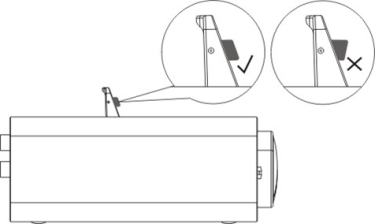 Технические характеристики：Комплект поставки:K5 1 шт,  USB кабель 1шт, Адаптер переменного тока	1 шт, Шнур питания 1 шт, Резиновые опоры 4 шт, Руководство пользователя 1 шт, Гарантийный талон  1 шт	Переходник для разъема наушников 3.5мм->1/4  1 шт,    Силиконовые прокладки (для стыковки с более тонкими устройствами FiiO)   2 штРЕКОМЕНДАЦИИ ПО УТИЛИЗАЦИИУстройство изготовлено из высококлассных компонентов и материалов, утилизация устройства должна происходить согласно правилам. Во избежание нанесения вреда окружающей среде и здоровью людей при неконтролируемой утилизации, а также для обеспечения возможности их переработки для повторного использования утилизируйте изделие и его электронные аксессуары отдельно от прочих отходов.СЕРВИСПри обнаружении неисправности устройства обратитесь в сервисный центр производителя. Актуальный список сервисных центров можно посмотреть на сайте http://fiio.net.ru/support/Конструкция и технические характеристики могут быть изменены без предварительного уведомления. Гарантийный срок: 12 месяцев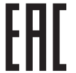 Срок службы: 2годаИспользовать строго по назначению                                                                                                                                                          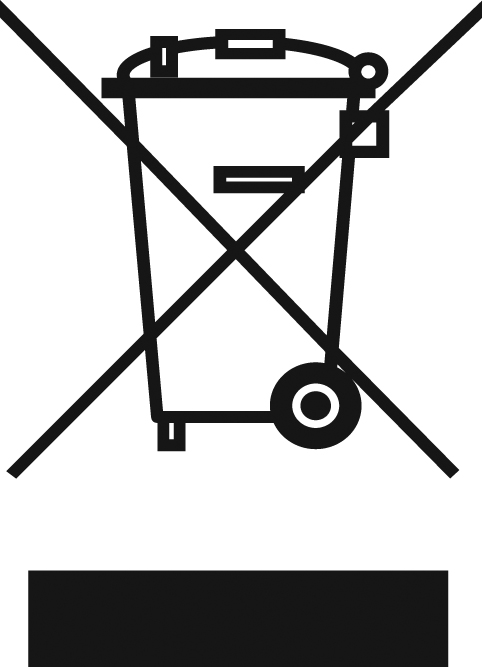 Дата изготовления/ Production date: указана на упаковкеЧастотный диапазон20гЦ~20кГцСоотношение сигнал/шум≥110дБКНИ<0.002%Макс. выходная мощность1,5Вт(32 Ом); 150мВт(300 Ом) Блок питания (адаптер)Постоянный ток 15В, 1,5мАРазмеры120мм x 130мм x 55ммВес 450 г